Idegenforgalmi adóAdókötelezettség terheli azt a magánszemélyt, aki nem állandó lakosként az önkormányzat illetékességi területén legalább egy vendégéjszakát eltöltÜgyintéző:  Szabó Ferencné   06/36/362001Igénybevehetik: magánszemélyek, kereskedelmi szálláshelyek értékesítésével foglalkozó vállalkozók/vállalkozások,Ügyintézés kezdeményezése: az adatszolgáltatás és az adó beszedése a szállást biztosító kötelezettsége. Az adatszolgáltatásra kötelezettnek havonta adóbevallási nyomtatványt kell kitölteni, amit személyesen illetve postán küldhet meg a Poroszlói Közös Önkormányzati Hivatal Sarudi Kirendeltségének  címére 3386. Sarud, Kossuth út 93Szükséges iratok: vendégkönyv vagy azzal egyenértékű analitikus nyilvántartás vezetése kötelező. Adómentesség esetén ennek igazolásául szolgáló dokumentum.Ügyintézés díja: az alapellátás illetékmentes. Tartózkodási idő utáni idegenforgalmi adó beszedési számlaszáma:61900143-15100766Kapcsolódó jogszabályok, rendeletek:> A helyi adókról szóló többször módosított 1990. évi C. törvény> Az adózás rendjéről szóló módosított 2003. évi XCII. törvény 13/2015. (XI.27.) önkormányzati rendelet a helyi adókról 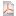 Letölthető nyomtatványok: Idegenforgalmi adóbevallás 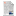  Bejelentkezés és változásbejelentő nyomtatvány 